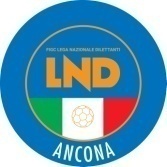                                                    ************************************************************************                                                   *                                                                      *                                                   *   SECONDA CATEGORIA ANCONA             GIRONE:   C                   *                                                   *                                                                      *                                                   ************************************************************************.--------------------------------------------------------------.   .--------------------------------------------------------------.   .--------------------------------------------------------------.I ANDATA: 25/09/22 !                       ! RITORNO: 22/01/23 I   I ANDATA: 30/10/22 !                       ! RITORNO: 26/02/23 I   I ANDATA:  4/12/22 !                       ! RITORNO:  2/04/23 II ORE...15:30       !   1  G I O R N A T A  ! ORE....: 15:00   I   I ORE...: 14:30    !  6  G I O R N A T A   ! ORE....:  15:00   I   I ORE...: 14:30    !  11  G I O R N A T A  ! ORE....:   16:00  II--------------------------------------------------------------I   I--------------------------------------------------------------I   I--------------------------------------------------------------II ARGIGNANO                    -  BORGHETTO                    I   I  ARGIGNANO                    -  VICTORIA STRADA             I   I CUPRAMONTANA G.IPPOLITI      -  AURORA CALCIO JESI           II AURORA CALCIO JESI           -  VALLE DEL GIANO              I   I  AURORA CALCIO JESI           -  AVIS ARCEVIA 1964           I   I FABIANI MATELICA             -  BORGHETTO                    II AVIS ARCEVIA 1964            -  TERRE DEL LACRIMA            I   I  BORGHETTO                    -  CUPRAMONTANA G.IPPOLITI     I   I LE TORRI CASTELPLANIO        -  CORINALDO CALCIO F.C. ASD    II CORINALDO CALCIO F.C. ASD    -  SERRANA 1933 A.S.D.          I   I  MONSANO                      -  MAIOLATI UNITED             I   I MAIOLATI UNITED              -  AVIS ARCEVIA 1964            II FABIANI MATELICA             -  MONSANO                      I   I  SERRANA 1933 A.S.D.          -  MISA CALCIO                 I   I MISA CALCIO                  -  VICTORIA STRADA              II LE TORRI CASTELPLANIO        -  CUPRAMONTANA G.IPPOLITI      I   I  SS OLIMPIA OSTRA VETERE      -  LE TORRI CASTELPLANIO       I   I MONSANO                      -  ARGIGNANO                    II MISA CALCIO                  -  MAIOLATI UNITED              I   I  TERRE DEL LACRIMA            -  FABIANI MATELICA            I   I SERRANA 1933 A.S.D.          -  VALLE DEL GIANO              II VICTORIA STRADA              -  SS OLIMPIA OSTRA VETERE      I   I  VALLE DEL GIANO              -  CORINALDO CALCIO F.C. ASD   I   I SS OLIMPIA OSTRA VETERE      -  TERRE DEL LACRIMA            I.--------------------------------------------------------------.   .--------------------------------------------------------------.   .--------------------------------------------------------------.I ANDATA:  2/10/22 !                       ! RITORNO: 29/01/23 I   I ANDATA:  6/11/22 !                       ! RITORNO:  5/03/23 I   I ANDATA: 11/12/22 !                       ! RITORNO: 16/04/23 II ORE...:15:30       !   2  G I O R N A T A  ! ORE....: 15:00  I   I ORE...:  14:30        !  7  G I O R N A T A   ! ORE....:     I   I ORE...:  14:30   !  12  G I O R N A T A  ! ORE....:    16:30 II--------------------------------------------------------------I   I--------------------------------------------------------------I   I--------------------------------------------------------------II BORGHETTO                    -  MISA CALCIO                  I   I  CORINALDO CALCIO F.C. ASD    -  AVIS ARCEVIA 1964           I   I ARGIGNANO                    -  CUPRAMONTANA G.IPPOLITI      II CUPRAMONTANA G.IPPOLITI      -  FABIANI MATELICA             I   I  CUPRAMONTANA G.IPPOLITI      -  SS OLIMPIA OSTRA VETERE     I   I AURORA CALCIO JESI           -  MAIOLATI UNITED              II MAIOLATI UNITED              -  LE TORRI CASTELPLANIO        I   I  FABIANI MATELICA             -  AURORA CALCIO JESI          I   I AVIS ARCEVIA 1964            -  MISA CALCIO                  II MONSANO                      -  CORINALDO CALCIO F.C. ASD    I   I  LE TORRI CASTELPLANIO        -  ARGIGNANO                   I   I BORGHETTO                    -  SS OLIMPIA OSTRA VETERE      II SERRANA 1933 A.S.D.          -  VICTORIA STRADA              I   I  MAIOLATI UNITED              -  TERRE DEL LACRIMA           I   I CORINALDO CALCIO F.C. ASD    -  FABIANI MATELICA             II SS OLIMPIA OSTRA VETERE      -  AVIS ARCEVIA 1964            I   I  MISA CALCIO                  -  VALLE DEL GIANO             I   I TERRE DEL LACRIMA            -  SERRANA 1933 A.S.D.          II TERRE DEL LACRIMA            -  AURORA CALCIO JESI           I   I  MONSANO                      -  SERRANA 1933 A.S.D.         I   I VALLE DEL GIANO              -  MONSANO                      II VALLE DEL GIANO              -  ARGIGNANO                    I   I  VICTORIA STRADA              -  BORGHETTO                   I   I VICTORIA STRADA              -  LE TORRI CASTELPLANIO        I.--------------------------------------------------------------.   .--------------------------------------------------------------.   .--------------------------------------------------------------.I ANDATA:  9/10/22 !                       ! RITORNO:  5/02/23 I   I ANDATA: 13/11/22 !                       ! RITORNO: 12/03/23 I   I ANDATA: 18/12/22 !                       ! RITORNO: 23/04/23 II ORE...: 15:30      !   3  G I O R N A T A  ! ORE....: 15:00  I   I ORE...: 14:30    !  8  G I O R N A T A   ! ORE....:  15:00   I   I ORE...:14:30     !  13  G I O R N A T A  ! ORE....:    16:30 II--------------------------------------------------------------I   I--------------------------------------------------------------I   I--------------------------------------------------------------II AURORA CALCIO JESI           -  BORGHETTO                    I   I  ARGIGNANO                    -  FABIANI MATELICA            I   I CUPRAMONTANA G.IPPOLITI      -  AVIS ARCEVIA 1964            II AVIS ARCEVIA 1964            -  ARGIGNANO                    I   I  AURORA CALCIO JESI           -  CORINALDO CALCIO F.C. ASD   I   I LE TORRI CASTELPLANIO        -  FABIANI MATELICA             II CORINALDO CALCIO F.C. ASD    -  TERRE DEL LACRIMA            I   I  AVIS ARCEVIA 1964            -  VICTORIA STRADA             I   I MAIOLATI UNITED              -  VICTORIA STRADA              II FABIANI MATELICA             -  SS OLIMPIA OSTRA VETERE      I   I  BORGHETTO                    -  MONSANO                     I   I MISA CALCIO                  -  CORINALDO CALCIO F.C. ASD    II LE TORRI CASTELPLANIO        -  SERRANA 1933 A.S.D.          I   I  SERRANA 1933 A.S.D.          -  CUPRAMONTANA G.IPPOLITI     I   I MONSANO                      -  AURORA CALCIO JESI           II MAIOLATI UNITED              -  CUPRAMONTANA G.IPPOLITI      I   I  SS OLIMPIA OSTRA VETERE      -  MAIOLATI UNITED             I   I SERRANA 1933 A.S.D.          -  ARGIGNANO                    II MISA CALCIO                  -  MONSANO                      I   I  TERRE DEL LACRIMA            -  MISA CALCIO                 I   I SS OLIMPIA OSTRA VETERE      -  VALLE DEL GIANO              II VICTORIA STRADA              -  VALLE DEL GIANO              I   I  VALLE DEL GIANO              -  LE TORRI CASTELPLANIO       I   I TERRE DEL LACRIMA            -  BORGHETTO                    I.--------------------------------------------------------------.   .--------------------------------------------------------------.   .--------------------------------------------------------------.I ANDATA: 16/10/22 !                       ! RITORNO: 12/02/23 I   I ANDATA: 20/11/22 !                       ! RITORNO: 19/03/23 I   I ANDATA:  8/01/23 !                       ! RITORNO: 30/04/23 II ORE...:15:30       !   4  G I O R N A T A  ! ORE....:  15:00 I   I ORE...: 14:30    !  9  G I O R N A T A   ! ORE....:   15:00  I   I ORE...: 14:30    !  14  G I O R N A T A  ! ORE....:    16:30 II--------------------------------------------------------------I   I--------------------------------------------------------------I   --------------------------------------------------------------II ARGIGNANO                    -  AURORA CALCIO JESI           I   I  CORINALDO CALCIO F.C. ASD    -  BORGHETTO                   I   I ARGIGNANO                    -  TERRE DEL LACRIMA            II BORGHETTO                    -  MAIOLATI UNITED              I   I  CUPRAMONTANA G.IPPOLITI      -  VALLE DEL GIANO             I   I AURORA CALCIO JESI           -  SS OLIMPIA OSTRA VETERE      II CUPRAMONTANA G.IPPOLITI      -  MISA CALCIO                  I   I  FABIANI MATELICA             -  VICTORIA STRADA             I   I AVIS ARCEVIA 1964            -  SERRANA 1933 A.S.D.          II MONSANO                      -  LE TORRI CASTELPLANIO        I   I  LE TORRI CASTELPLANIO        -  AVIS ARCEVIA 1964           I   I CORINALDO CALCIO F.C. ASD    -  CUPRAMONTANA G.IPPOLITI      II SERRANA 1933 A.S.D.          -  FABIANI MATELICA             I   I  MAIOLATI UNITED              -  ARGIGNANO                   I   I FABIANI MATELICA             -  MAIOLATI UNITED              II SS OLIMPIA OSTRA VETERE      -  CORINALDO CALCIO F.C. ASD    I   I  MISA CALCIO                  -  AURORA CALCIO JESI          I   I LE TORRI CASTELPLANIO        -  MISA CALCIO                  II TERRE DEL LACRIMA            -  VICTORIA STRADA              I   I  MONSANO                      -  TERRE DEL LACRIMA           I   I VALLE DEL GIANO              -  BORGHETTO                    II VALLE DEL GIANO              -  AVIS ARCEVIA 1964            I   I  SERRANA 1933 A.S.D.          -  SS OLIMPIA OSTRA VETERE     I   I VICTORIA STRADA              -  MONSANO                      I.--------------------------------------------------------------.   .--------------------------------------------------------------.   .--------------------------------------------------------------.I ANDATA: 23/10/22 !                       ! RITORNO: 19/02/23 I   I ANDATA: 27/11/22 !                       ! RITORNO: 26/03/23 I   I ANDATA: 15/01/23 !                       ! RITORNO:  7/05/23 II ORE...: 15:30       !   5  G I O R N A T A  ! ORE....:15:00  I   I ORE...: 14:30    ! 10  G I O R N A T A   ! ORE....:   16:00  I   I ORE...:  14:30   !  15  G I O R N A T A  ! ORE....:    16:30 II--------------------------------------------------------------I   I--------------------------------------------------------------I   I--------------------------------------------------------------II AVIS ARCEVIA 1964            -  BORGHETTO                    I   I  ARGIGNANO                    -  MISA CALCIO                 I   I BORGHETTO                    -  LE TORRI CASTELPLANIO        II CORINALDO CALCIO F.C. ASD    -  ARGIGNANO                    I   I  AURORA CALCIO JESI           -  LE TORRI CASTELPLANIO       I   I CUPRAMONTANA G.IPPOLITI      -  VICTORIA STRADA              II CUPRAMONTANA G.IPPOLITI      -  MONSANO                      I   I  AVIS ARCEVIA 1964            -  FABIANI MATELICA            I   I MAIOLATI UNITED              -  CORINALDO CALCIO F.C. ASD    II FABIANI MATELICA             -  VALLE DEL GIANO              I   I  BORGHETTO                    -  SERRANA 1933 A.S.D.         I   I MISA CALCIO                  -  FABIANI MATELICA             II LE TORRI CASTELPLANIO        -  TERRE DEL LACRIMA            I   I  SS OLIMPIA OSTRA VETERE      -  MONSANO                     I   I MONSANO                      -  AVIS ARCEVIA 1964            II MAIOLATI UNITED              -  SERRANA 1933 A.S.D.          I   I  TERRE DEL LACRIMA            -  CUPRAMONTANA G.IPPOLITI     I   I SERRANA 1933 A.S.D.          -  AURORA CALCIO JESI           II MISA CALCIO                  -  SS OLIMPIA OSTRA VETERE      I   I  VALLE DEL GIANO              -  MAIOLATI UNITED             I   I SS OLIMPIA OSTRA VETERE      -  ARGIGNANO                    II VICTORIA STRADA              -  AURORA CALCIO JESI           I   I  VICTORIA STRADA              -  CORINALDO CALCIO F.C. ASD   I   I TERRE DEL LACRIMA            -  VALLE DEL GIANO              II--------------------------------------------------------------I   I--------------------------------------------------------------I   I--------------------------------------------------------------I*---------------------------*                                                     *-----------------------------------*|                   |       **   E L E N C O     C A M P I     D A    G I O C O  **                                   || COMITATO          |                                                                                                 || MARCHE            |       **    SECONDA CATEGORIA ANCONA           GIRONE:   C                                      ||---------------------------------------------------------------------------------------------------------------------| -------------------------------------------------| SOCIETA'                             | CAMPO| DENOMINAZIONE CAMPO             LOCALITA' CAMPO               |  ORA  | INDIRIZZO                        TELEFONO       ||--------------------------------------|------|---------------------------------------------------------------|-------| -------------------------------------------------|                                      |      |                                                               |       || ARGIGNANO                            |   38 | "DON SERGIO MAZZOLI" ARGIGNANO  FABRIANO                      |       | VIA ARGIGNANO                  |                ||                                      |      |                                                               |       |                                |                || AURORA CALCIO JESI                   |   48 | CAMPO "S.SEBASTIANO"            JESI                          |       | LARGO GRAMMERCATO              |                ||                                      |      |                                                               |       |                                |                || AVIS ARCEVIA 1964                    |   13 | COMUNALE                        ARCEVIA                       |       | VIA PORTA DEL SASSO            |                ||                                      |      |                                                               |       |                                |                || CORINALDO CALCIO F.C. ASD            | 7043 | STADIO DEL BORGO                CORINALDO                     |       | VIA DON MINZONI                |                ||                                      |      |                                                               |       |                                |                || FABIANI MATELICA                     |  303 | "GIOVANNI PAOLO II"             MATELICA                      |       | VIA BOSCHETTO                  |                ||                                      |      |                                                               |       |                                |                || LE TORRI CASTELPLANIO                |   27 | COMUNALE                        CASTELPLANIO                  |       | VIA DELLO SPORT                |                ||                                      |      |                                                               |       |                                |                || MISA CALCIO                          |   75 | COMUNALE PIANELLO DI OSTRA      OSTRA                         |       | VIA FAUSTO COPPI               |                ||                                      |      |                                                               |       |                                |                || VICTORIA STRADA                      | 6088 | COMUNALE VILLA STRADA           CINGOLI                       |       | VIA ROSSINI LOC. VILLA STRADA  |                ||                                      |      |           0                                                   |       |                                |                || BORGHETTO                            | 6069 | STADIO COMUNALE "E. CARLETTI"   MONTE SAN VITO                |       | VIA G.FACCHETTI FZ.BORGHETTO   |                ||                                      |      |                                                               |       |                                |                || CUPRAMONTANA G.IPPOLITI              |   31 | COMUNALE "SAURO IPPOLITI"       CUPRAMONTANA                  |       | VIA UNCINI 24                  |                ||                                      |      |                                                               |       |                                |                || MAIOLATI UNITED                      |   54 | COMUNALE "G.SCIREA"             MAIOLATI SPONTINI             |       | VIA OLIMPIA                    |                ||                                      |      |                                                               |       |                                |                || MONSANO                              |   57 | COMUNALE                        MONSANO                       |       | VIA FONTANELLE, 23             |                ||                                      |      |                                                               |       |                                |                || SERRANA 1933 A.S.D.                  |   98 | COMUNALE "UGO DUCA"             SERRA SAN QUIRICO             |       | VIA MARTIRI DELLA RESISTENZA   |                ||                                      |      |                                                               |       |                                |                || SS OLIMPIA OSTRA VETERE              |   77 | COMUNALE "GUIDO PUERINI"        OSTRA VETERE                  |       | VIA SAN GIOVANNI               |                ||                                      |      |                                                               |       |                                |                || TERRE DEL LACRIMA                    |   16 | COMUNALE "M.PICCIONI"           BELVEDERE OSTRENSE            |       | VIA FONTENOVA                  |                ||           0                           |      |                                                              |       |                                |                || VALLE DEL GIANO                      |   36 | VILLO' FRAZIONE SERRADICA       FABRIANO                      |       | LOC.PONTE DI CACCIANO          |                ||                                      |      |                                                               |       |                                |                ||----------0----------------------------|------|---------------------------------------------------------------|-------| -------------------------------------------------ORARI PARTICOLARI;SABATO ORA UFFICIALEARGIGNANO – AVIS ARCEVIA 1964 – CORINALDO CALCIO F.C. ASD – FABIANI MATELICA – LE TORRI CASTELPLANIO – MISA CALCIO – VICTORIA STRADA – CUPRAMONTANA G.IPPOLITI – MAIOLATI UNITED – SERRANA 1983 A.S.D. – SS OLIMPIA OSTRA VETRE – TERRE DEL LACRIMA SABATO ORE 15:00MONSANO – BORGHETTO – VALLE DEL GIANOSABATO ORE 15:30AURORA CALCIO JESI - 